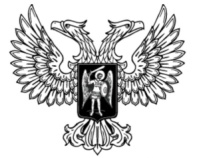 ДонецкАЯ НароднАЯ РеспубликАЗАКОНО ВНЕСЕНИИ ИЗМЕНЕНИЙ В ЗАКОН ДОНЕЦКОЙ НАРОДНОЙ РЕСПУБЛИКИ «ОБ ОТПУСКАХ»Принят Постановлением Народного Совета 10 марта 2017 годаСтатья 1Внести в Закон Донецкой Народной Республики от 6 марта 2015 года № 16-IНС «Об отпусках» (опубликован на официальном сайте Народного Совета Донецкой Народной Республики 17 марта 2015 года) следующие изменения:1) статью 7 изложить в следующей редакции:«1. Ежегодный дополнительный оплачиваемый отпуск предоставляется работникам, условия труда которых по результатам аттестации рабочих мест отнесены к вредным, тяжелым и (или) опасным. 2. Продолжительность ежегодного дополнительного оплачиваемого отпуска работникам, занятым на работах с вредными, тяжелыми и (или) опасными условиями труда, устанавливается по результатам аттестации рабочих мест по условиям труда. 3. Продолжительность ежегодного дополнительного оплачиваемого отпуска конкретного работника устанавливается трудовым договором на основании отраслевого (межотраслевого) соглашения и коллективного договора с учетом результатов аттестации рабочих мест по условиям труда.»;2) статью 11 изложить в следующей редакции:«1. Ежегодный основной оплачиваемый отпуск предоставляется работнику ежегодно и должен быть использован, как правило, до окончания рабочего года, исчисляемого для каждого работника со дня принятия на работу.2. Право на использование отпуска за первый год работы возникает у работника по истечении шести месяцев его работы у данного работодателя. По соглашению сторон оплачиваемый отпуск работнику может быть предоставлен и до истечения шести месяцев пропорционально к отработанному времени.3. До истечения шести месяцев непрерывной работы оплачиваемый отпуск по заявлению работника должен быть предоставлен:1) женщинам – перед отпуском по беременности и родам или непосредственно после него;2) работникам в возрасте до 18 лет;3) работникам, усыновившим ребенка (детей) в возрасте до трех месяцев;4) лицам, имеющим двоих и более детей в возрасте до 15 лет или ребенка-инвалида;5) инвалидам;6) совместителям – одновременно с отпуском по основному месту работы;7) работникам, имеющим путевку (курсовку) для санаторно-курортного (амбулаторно-курортного) лечения;8) работникам, принятым на работу по переводу, если они не использовали по предыдущему месту работы полностью или частично ежегодный основной отпуск и не получили за него денежную компенсацию, которая по их заявлению перечислена работодателю по новому месту работы;9) лицам, отнесенным к 1 и 2 категории граждан, пострадавших вследствие Чернобыльской катастрофы;10) мужьям, жены которых находятся в отпуске по беременности и родам;11) работникам, обучающимся в учебных заведениях и желающим присоединить отпуск ко времени сдачи экзаменов, зачетов, написания дипломных, курсовых, лабораторных и других работ, предусмотренных учебной программой;12) в других случаях, предусмотренных законодательством.4. Педагогические, научно-педагогические и научные работники, специалисты образовательных заведений имеют право на использование ежегодного отпуска полной продолжительности в первый и последующие годы работы в период летних каникул независимо от времени приема их на работу.5. Сезонным работникам, а также временным работникам отпуск предоставляется пропорционально отработанному ими времени.»;3) абзац второй части 2 статьи 12 изложить в следующей редакции:«Ежегодные основные и дополнительные оплачиваемые отпуска по желанию работника в удобное для него время предоставляются:1) лицам в возрасте до 18 лет;2) инвалидам;3) женщинам перед отпуском в связи с беременностью и родами или после него;4) женщинам, которые имеют двух и более детей возрастом до 15 лет или ребенка-инвалида;5) одинокой матери (отцу), которые воспитывают ребенка без отца (матери);6) опекунам, попечителям или другим одиноким лицам, которые фактически воспитывают одного или более детей возрастом до 15 лет при отсутствии родителей;7) опекунам малолетних лиц, которые являются сиротами или лишены родительского попечения, и физических лиц, которые признаны недееспособными; 8) попечителям несовершеннолетних лиц, которые являются сиротами или лишены родительского попечения, и физических лиц, дееспособность которых ограничена;9) лицам, отнесенным к 1 и 2 категории граждан, пострадавших вследствие Чернобыльской катастрофы; 10) женам (мужьям) военнослужащих;11) ветеранам труда;12) ветеранам войны;13) в иных случаях, предусмотренных законодательством, коллективным или трудовым договором.»;4) в статье 13: а) часть 3 изложить в следующей редакции:«3. Конкретный период предоставления ежегодных отпусков в пределах, установленных графиком, согласовывается между работником и работодателем с обязательным письменным уведомлением работника о дате начала отпуска не позднее, чем за две недели до установленного графиком срока.»;б) часть 4 изложить в следующей редакции:«4. Отдельным категориям работников, указанных в абзаце втором части 2 статьи 12 и в других случаях, предусмотренных законодательством Донецкой Народной Республики, ежегодный оплачиваемый отпуск предоставляется по их желанию в удобное для них время. По желанию мужа ежегодный отпуск ему предоставляется в период нахождения его жены в отпуске по беременности и родам независимо от времени его непрерывной работы у данного работодателя.»;5) часть 1 статьи 14 изложить в следующей редакции:«1. Ежегодный оплачиваемый отпуск должен быть продлен или перенесен на другой срок, определяемый работодателем с учетом пожеланий работника, в случаях:1) временной нетрудоспособности работника;2) исполнения работником во время ежегодного оплачиваемого отпуска государственных обязанностей, если для этого трудовым законодательством предусмотрено освобождение от работы;3) наступления срока отпуска по беременности и родам;4) совпадения ежегодного основного оплачиваемого отпуска с учебным отпуском;5) в других случаях, предусмотренных трудовым законодательством и иными нормативными правовыми актами.»;6) часть 1 статьи 16 изложить в следующей редакции:«1. За время ежегодного основного, дополнительного, учебного и творческого отпусков работодатель выплачивает работнику среднюю заработную плату, правила исчисления которой устанавливает Совет Министров Донецкой Народной Республики.»;7) в статье 19: а) часть 1 изложить в следующей редакции:«1. Женщинам на основании листка нетрудоспособности предоставляется отпуск по беременности и родам продолжительностью семьдесят (в случае многоплодной беременности – восемьдесят четыре) календарных дней до родов и семьдесят (в случае патологических родов – восемьдесят шесть, при рождении двух и более детей – сто десять) календарных дней после родов.»;б) части 3 и 3.1 признать утратившими силу;8) статью 20 изложить в следующей редакции:«1. Матери или отцу ребенка, бабушке, деду или другим родственникам, фактически осуществляющим уход за ребенком, по их желанию на основании письменного заявления предоставляется отпуск по уходу за ребенком до достижения им возраста трех лет, который может быть использован полностью либо по частям. 2. По желанию работников, указанных в части 1 настоящей статьи, в период нахождения их в отпуске по уходу за ребенком они могут работать на условиях неполного рабочего времени или на дому. 3. Отпуска по уходу за ребенком засчитываются в общий стаж работы, а также в стаж работы по специальности (кроме случаев назначения пенсии на льготных условиях).4. В стаж работы, дающий право на ежегодные оплачиваемые отпуска, время отпуска по уходу за ребенком до достижения им возраста трех лет не засчитывается.5. Отпуск по уходу за ребенком не предоставляется в случае, если ребенок находится на полном содержании государства.6. На время отпуска по уходу за ребенком за работником сохраняется место работы (должность).»;9) наименование и статью 21 изложить в следующей редакции:«Статья 21. Отпуск работникам, усыновившим детей1. Работникам, усыновившим ребенка из числа детей-сирот или детей, лишенных родительского попечения, на основании письменного заявления предоставляется единовременный оплачиваемый отпуск в связи с усыновлением ребенка продолжительностью семьдесят календарных дней (сто десять календарных дней – при одновременном усыновлении двух и более детей), со дня вступления в законную силу решения об усыновлении ребенка.2. Работнику, усыновившему ребенка (детей), по его заявлению, также предоставляется отпуск по уходу за ребенком до достижения им возраста трех лет.3. При усыновлении ребенка в возрасте до трех лет отпуск, указанный в части 1 настоящей статьи, предоставляется в случае, если продолжительность отпуска, указанного в части 2 настоящей статьи, составила менее семидесяти календарных дней (ста десяти календарных дней – при одновременном усыновлении двух и более детей) в связи с достижением ребенком возраста трех лет. Отпуска предоставляются последовательно при условии, что их общая продолжительность не может превышать сроков, указанных в части 1 настоящей статьи.4. В случае усыновления ребенка (детей) обоими супругами указанный отпуск предоставляется одному из супругов на их усмотрение.5. Работники, усыновившие ребенка, имеют право на единоразовый оплачиваемый отпуск в связи с усыновлением ребенка при условии, что заявление о предоставлении отпуска поступило не позднее трех месяцев со дня вступления в законную силу решения об усыновлении ребенка.»;10) часть 2 статьи 22 изложить в следующей редакции:«2. Работодатель обязан на основании письменного заявления работника предоставить отпуск без сохранения заработной платы:1) участникам Великой Отечественной войны – до 35 календарных дней в году;2) пенсионерам по возрасту – до 14 календарных дней в году;3) родителям и женам (мужьям) военнослужащих, сотрудников органов внутренних дел, противопожарной службы, органов по контролю за оборотом наркотических средств и психотропных веществ, таможенных органов, сотрудников учреждений и органов уголовно-исполнительной системы, погибших или умерших вследствие ранения, контузии или увечья, полученных при исполнении обязанностей военной службы (службы), либо вследствие заболевания, связанного с прохождением военной службы (службы), – до 14 календарных дней в году;4) инвалидам – до 60 календарных дней в году;5) работникам в случаях рождения ребенка, регистрации брака, смерти близких родственников – до пяти календарных дней в каждом случае;6) совместителям – на срок до окончания отпуска по основному месту работы;7) матери, воспитывающей детей без отца, или отцу, воспитывающему детей без матери (в том числе и в случае продолжительного пребывания матери в лечебном учреждении), которая (который) имеет двух и более детей в возрасте до 15 лет или ребенка-инвалида – продолжительностью до 14 календарных дней ежегодно;8) работникам для завершения санаторно-курортного лечения – продолжительностью, определенной в медицинском заключении;9) работникам в период проведения военных действий в соответствующем населенном пункте с учетом времени, необходимого для возвращения к месту работы, но не более семи календарных дней после официального объявления о прекращении военных действий;10) матери или другим лицам, указанным в части 1 статьи 20 настоящего Закона, имеющим ребенка-инвалида до достижения ребенком восемнадцатилетнего возраста;11) матери или другим лицам, указанным в части 1 статьи 20 настоящего Закона, по уходу за ребенком в возрасте до 10 лет – на период объявления карантина на соответствующей территории или в учреждениях, которые посещает ребенок;12) работникам для ухода за больным родственником первой степени родства, который по заключению медицинского учреждения нуждается в постоянном постороннем уходе, – продолжительностью, определенной в медицинском заключении, но не более 30 календарных дней;13) работникам, дети которых в возрасте до 18 лет поступают в учебные заведения, расположенные в другой местности, – продолжительностью 12 календарных дней без учета времени, необходимого для проезда до местонахождения учебного заведения и в обратном направлении. При наличии двух или более детей указанного возраста такой отпуск предоставляется отдельно для сопровождения каждого ребенка;14) в других случаях, предусмотренных настоящим Законом, иными законами Донецкой Народной Республики либо коллективным договором.11) главу 7 дополнить статьей 26-1 следующего содержания:«Статья 26-1. Отпуск для подготовки и участия в соревнованиях, творческих конкурсах1. Отпуск для подготовки и участия в соревнованиях, творческих конкурсах предоставляется работникам, которые принимают участие в республиканских и международных спортивных соревнованиях и творческих конкурсах.2. Продолжительность, порядок, условия предоставления и оплаты отпусков для подготовки и участия в соревнованиях, творческих конкурсах устанавливаются Советом Министров Донецкой Народной Республики.»;12) переходные положения дополнить частью 5 следующего содержания:«5. До принятия законодательства Донецкой Народной Республики, определяющего гарантии в сфере социальной защиты лиц, пострадавших вследствие Чернобыльской катастрофы, работникам из числа лиц, отнесенных к 1 и 2 категориям граждан, пострадавших вследствие Чернобыльской катастрофы, предоставляется ежегодный дополнительный оплачиваемый отпуск продолжительностью 14 календарных дней.»;13) приложения 1–14 считать утратившими силу.Глава Донецкой Народной Республики					         А.В.Захарченког. Донецк27 марта 2017 года№ 158-IНС